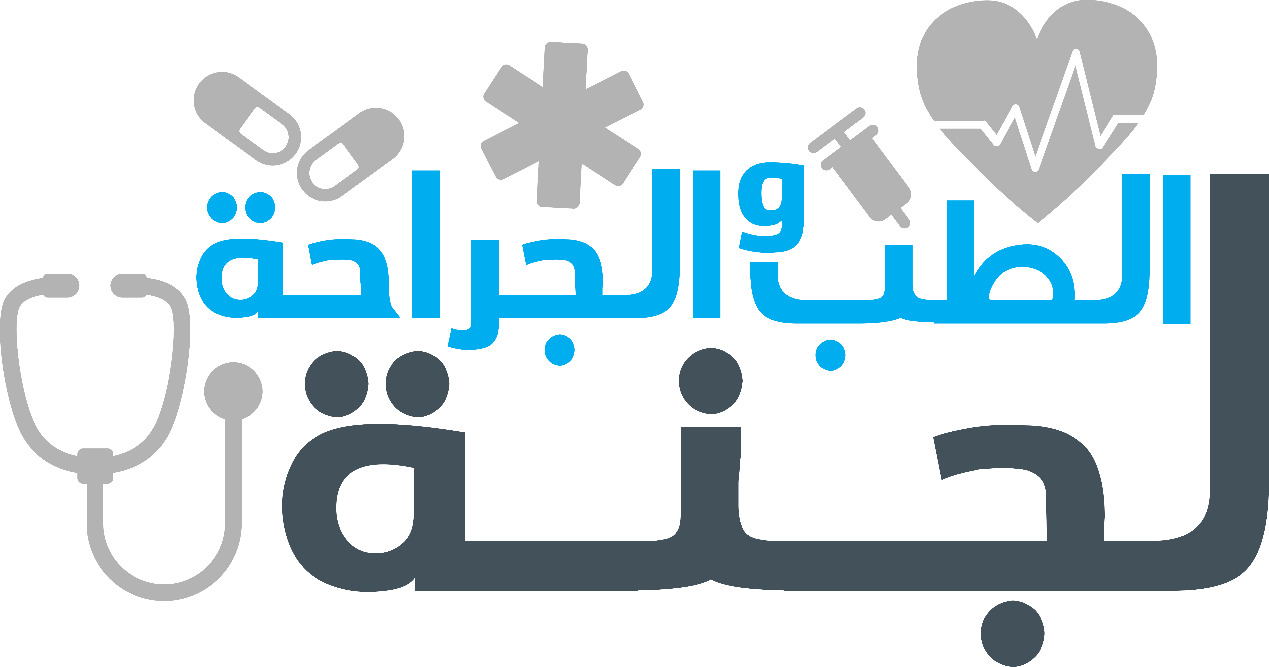 Endocrine lab examدفعة نبض 20191)A 72-year-old woman with presents with abdominal pain. Physical examination reveals neuromuscular weakness and hypertension. Laboratory studies show markedly elevated levels of PTH and Ca. A surgical exploration of the patient's neck demonstrates four symmetrically enlarged parathyroid glands. This patient's endocrinopathy caused by which of the following underlying disordersChronic liver diseaseParathyroid hyperplasiaInsulin deficiencyRenal insufficiencyParathyroid adenoma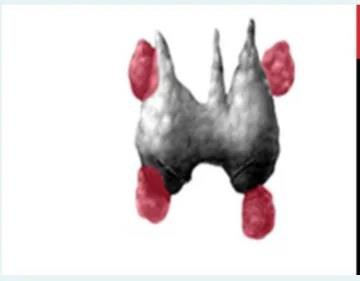 Question 2 : What do you call the material deposited on the islets of Langerhans in this section from the pancreas?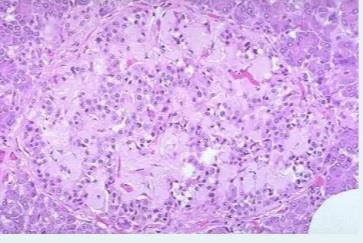 :Select oneA. Atherosclerosisb. HyalineC. Dystrophic calcificationd. Amyloide. Microorganismsquastion 3: What is the labelled structureLeft posterior division of superior thyroid arteryLeft anterior division of superior thyroid arteryRight posterior division of superior thyroid arteryRight anterior division of superior thyroid arteryThyroid gland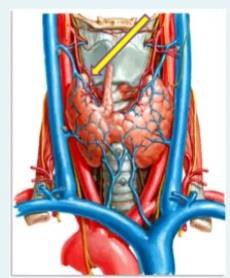 Quastion 4:A 32-year-old woman presents with a solitary, nontender, firm nodule on the left side of her neck. Thyroid function tests are within normal limits. A fine-needle biopsy reveals malignant cells. The tumor is excised and examined by light microscopy (shown in the image). What is the appropriate management for this lesions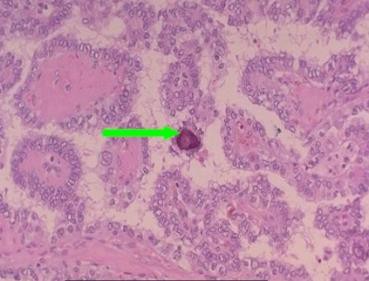 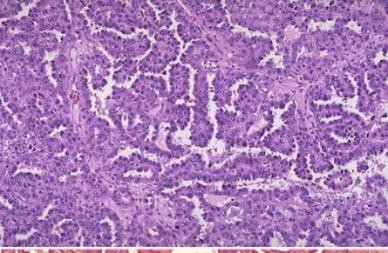 Total thyroidectomy:Radiological investigation for bone and lung metastasisLobectomyOnly lymph node dissectionHemithyroidectomyQuation 5: The pointed structure present in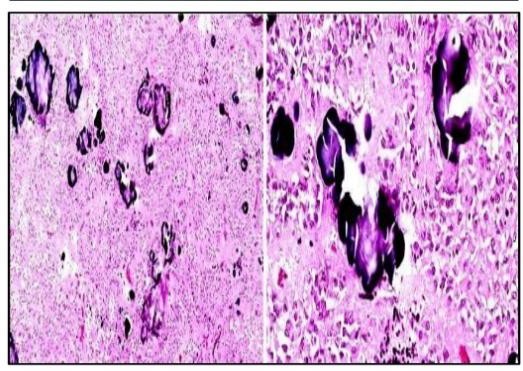 Pituitary glandSuprarenal glandParathyroid glandPineal body e.cerebral cortexQuastion 6:what is the medication responsible for these spherical eosinophilic cytoplasmic:inclusions seen commonly in this tumor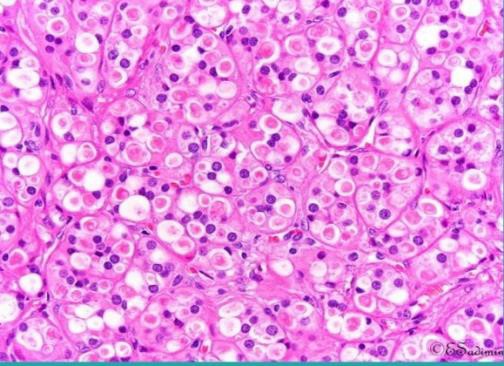 SpironolactonePropranololFurosemideDexamethasoneAspirinQuastion 7: The TRUE statement for the pointed cell is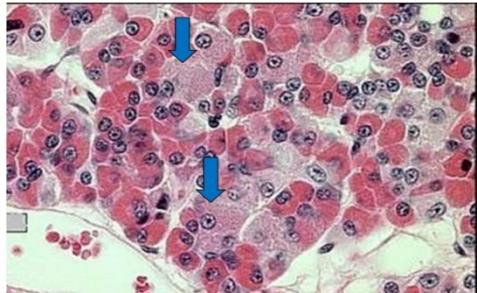 Constitute 37%Secrete ACTHSecrete prolactinSecrete growth hormoneSmall in sizeQuestion8: identify the tissue?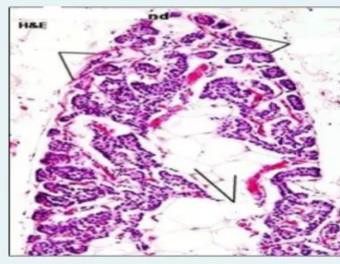 a.Yellow bone marrowPineal gland in old ageParathyroid in youngParathyroid in old ageThymus in old ageQuastion9:The TRUE statement for the cell present in the pointed are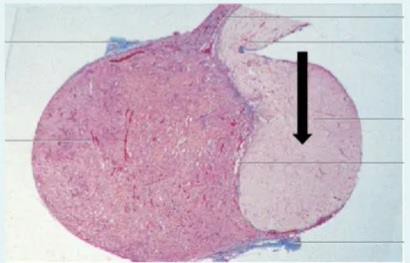 :a.small glial cells of posterior pituitarySecretory cells present in pars nervosaCalled astrocytes	.aMultipolar nerve cellsModified neuronsquestion:Quastion 10 What is the labelled structure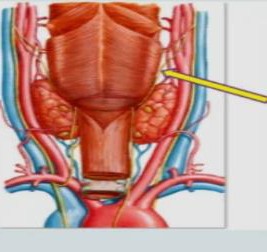 Inferior constrictor muscles of pharynxSuperior laryngeal nerveInternal laryngeal nerveExternal laryngeal nerveSuperior thyroid artery?quastion 11 :What is the labelled structure?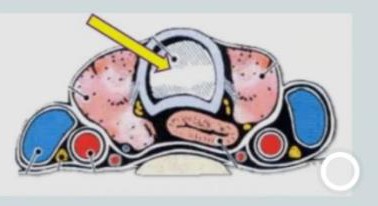 Isthmus of thyroid glandEsophagusLobe of thyroid glandLarynxTracheaquation 12 What is the labelled muscle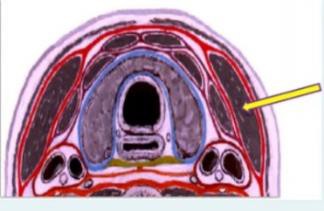 OmohyoidSternohyoidSternomastoidPlatysmaSternothyroid.:What is the material responsible for the usual yellowish color of these tumor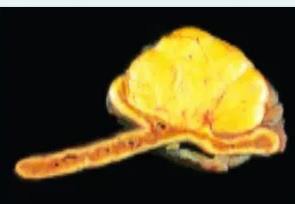 Uric acidBilirubinLipidDystrophic calcificationProteinquestion 14:One of the following is not usually associated with this morphologic change in the:adrenal gland?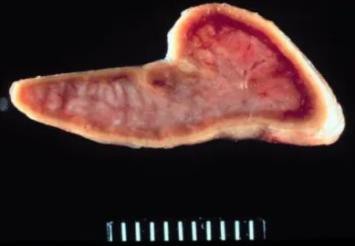 Cushing diseaseContralateral adrenal carcinomalatrogenic administration of high dose corticosteroidsContralateral adrenal carcinomaContralateral adrenal hyperplasiaQuastion 15: the pointed area secrete?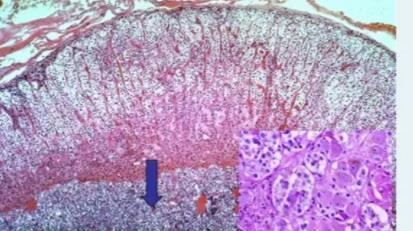 Adrenaline and noradrenalineMelatoninParathyroid hormoneMelanocyte stimulating hormoneGlucagon:Quation 16 : the FALSE statement concerning the cell number (1) is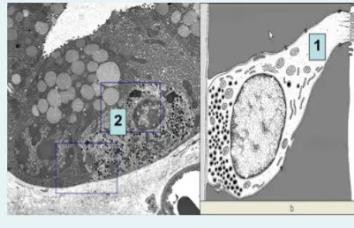 They might show apical microvilliThey have paracrine or endocrine actionThey have basal secretory granulesTheir apices do not reach the lumen of visceraThey commonly present in the GITQuastion 17: what is the main inflammatory cell type mainly involved in the insult you see in this photo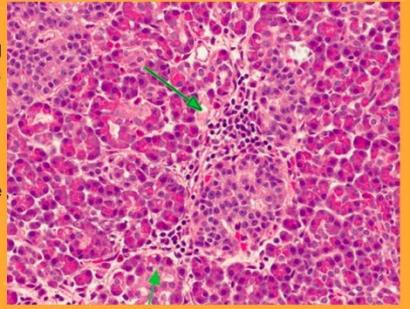 NeutophilesEosinophilesMacrophagesB-LymphocytesT-Lymphocyte:Quastion 18:!what is the labelled structure?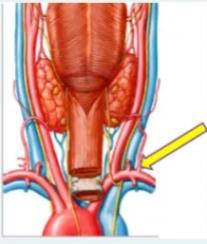 Thyrocervical trunkSubclavian arteryRecurrent laryngeal nerveInferior thyroid arteryInferior thyroid vein:?Quastion 19:!One of the following is incorrect about these lesions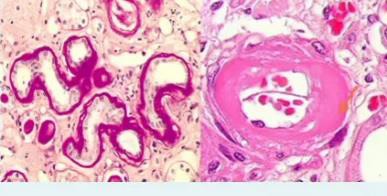 These lesions are characteristic and specific for long standing diabetes mellitusDiffuse thickening of basement membranes also involves renal tubules and nervesPlasma proteins are deposited in the walls of injured arterioles thickening themMicroangiopathy is diffuse thickening of basement membranes of capillariesMicroangiopathy underlies the development of diabetic nephropathy and retinopathy:Quastion 20:what is the main cell component of this tumor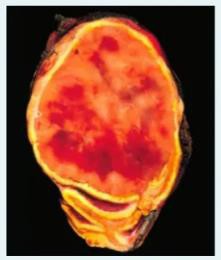 Sustentacular cellsGlomerulosa cellsFasciculata cellsReticularis cellsChromaffin cells:Quastion 21: The vein of the labelled structure drains into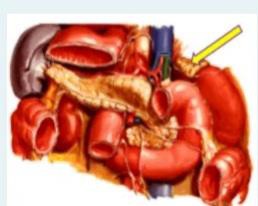 Splenic veinInferior vena cavaPortal veinLeft renal veinRight renal veinQuastion 22: A 9-month-old female shown in this picture, born with severe mental impairment?along with umbilical hernia. What is most likely to produce these findings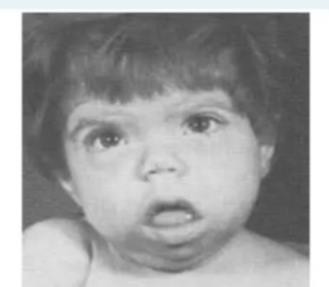 Mutation in the RET proto-oncogeneDietary deficiency of iodineAntibodies against TSH receptorMaternal deficiency in T4 in early pregnancyIrradiation of the neckQuastion 23:A 45-year-old man presents with swelling in the anterior portion of his neck. Physical examination reveals an enlarged nodular thyroid. Thyroid function tests are within normal limits. A biopsy of this nodule shown in this image. X-rays demonstrate distant bony metastases. What is the most likely diagnosis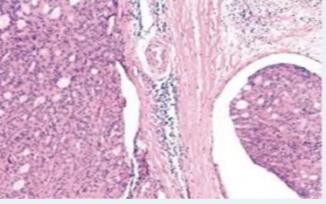 Metastatic carcinomaAnaplastic carcinomaFollicular carcinomaMedullary carcinomaB-cell lymphoma:Quastion 24 :what is the labelled structure?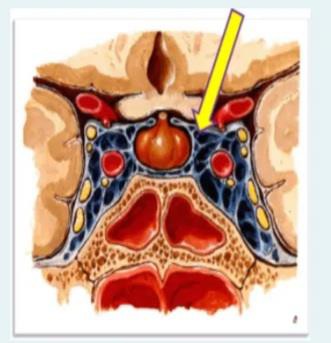 Diaphragma sellaeBase of the skullHypothalamusSella turcicaPituitaryQuastion 25:Which of the following diseases commonly present with this finding?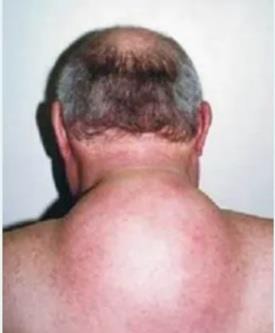 Waterhouse Friderichsen syndromeAddison diseaseCushing diseaseDiabetes mellitusAdrenal crisisQuastin 26:A 33-year-old woman complains of swelling in the anterior portion of her neck, Physical examination reveals a stony, hard thyroid gland that is adherent to other neck structures. A thyroid:?biopsy is shown in the image. What is the appropriate diagnosis?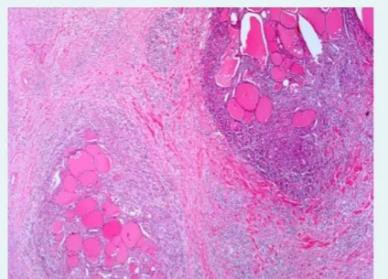 Riedel thyroiditisPapillary thyroid carcinomaMultinodular goiterGraves hyperthyroidismFollicular adenomaQuastion 27:A 35-year-old woman with a history of schizophrenia complains of headaches, visual disturbances, and irregular menses for 9. months. On physical examination the breasts are firm and tender. MRI shows enlargement of the anterior pituitary. A pituitary biopsy is shown in this picture.:?Which of the following is true regarding the pituitary enlargement in this patient?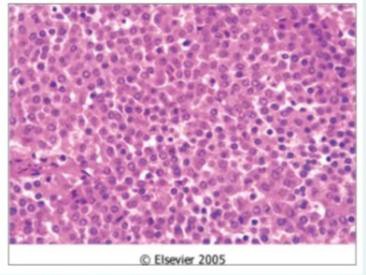 The cut point between microadenoma and adenoma in size is metastasesthe least common type is lactotroph adenomaThe cut point between microadenoma and adenoma in size is 1cmThe most common type is somatotroph adenomaThe cut point between microadenoma and adenoma in size is 1 mm:Quastion 28:The anterior relation of the labelled structure is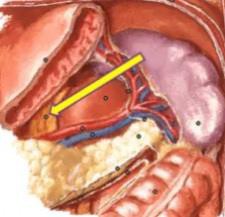 Pyloric part of stomachFundus of the stomachBody of stomachLeft crus of diaphragmHead of pancreasQuastion 29:the pointed structure secrete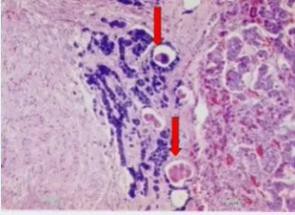 Calcitonin hormoneMelatonin hormoneMelanocyte stimulating hormoneT3 and T4Thyroid stimulating hormoneQuastion30:Which of the following are correct regarding the effects of increased levels of hormone?regarding this macroscopic and clinical diagnosis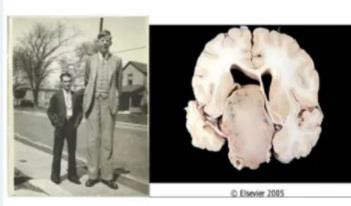 Increased levels of growth hormone stimulate increased production of insulin like growth factor one (IGF1) from the liverIncreased levels of growth hormone stimulate increased production of vasopressin from the adrenal glandsA. Increased levels of growth hormone stimulate increased production of insulin like growth factor one (IGF1) from the pancreasIncreased levels of growth hormone stimulate increased production of insulin like growth factor one (IGF1) from the adrenal glandsIncreased levels of growth hormone stimulate increased production of vasopressin from the liver?Quastion 31:One of the following is correct about the attached photo and this patient disease?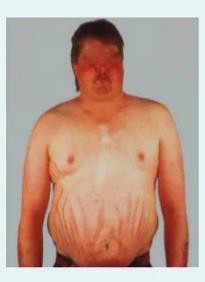 Patients usually present with distal muscle weaknessMoon facies is part of the characteristic centripetal redistribution of adipose tissueCollagen is a major component of the skin and responsible for its immunityStriae are formed because the skin is thick and hypertrophied due to scaringAnabolic effect effects of insulin resistance leads to loss of collagenQuastion32:What is the labelled structure?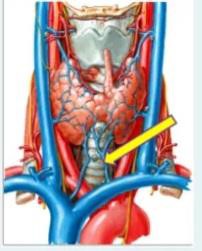 Right superior thyroid veinMiddle thyroid veinC. Left superior thyroid veind. Right inferior thyroid veine. Left inferior thyroid veinQuastion 33:A 43-year-old woman complains of low-grade fever and has a 3-day history of pain in her neck. Physical examination reveals slightly enlarged thyroid. A biopsy of the thyroid reveals the following microscopic picture (shown in the image). What is the causative agent for this diagnosis?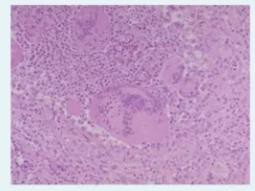 Mutation in the RET proto-oncogeneMaternal deficiency in T4Preceded by viral infectionDietary deficiency of iodineIrradiation of the neck?Quastion 34:The least numerous cell type in this organ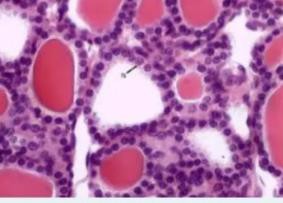 Parathyroid cellsFollicular cellsOxyphil cellsInterfollicular cellsCalled clear cell:Quastion 35:The cell in the pointed area which secrete insulin is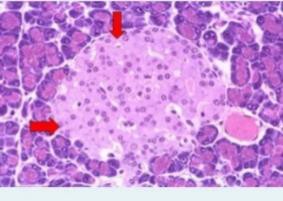 Gamma cellDelta cellParathyroid chief cellsBeta cellAlpha cellQuastiom 36:The FALSE statement concerning the pointed zone?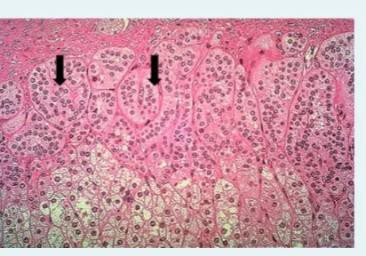 The cells are columnar in shapeThe cells are steroid secreting cellsSecrete aldosterone hormoneConstitute 15%Also called spongiocytesQuastion 37:What is the labelled structure?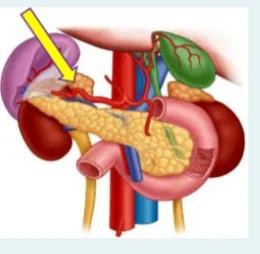 DuodenumRight suprarenal glandTail of pancreasLeft suprarenal glandLienorenal ligamentQuastion 38:A 32-year-old woman presents with a solitary, nontender, firm nodule on the left side of her neck. Thyroid function tests are within normal limits. A fine-needle biopsy reveals malignant cells as shown in this picture. Which of the following cytological feature is highlighted by the arrow:and confirmed the diagnosis of this thyroid malignancy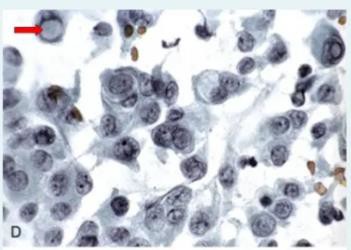 Papillary thyroid carcinomaNuclear clearingNuclear groovingNuclear inclusionMedullary carcinomaQuastion 39:A 33-year-old woman presents with a swelling in her neck. Physical examination reveals a solitary, nontender nodule of the thyroid gland measuring 2 cm in diameter. Thyroid function tests are within normal limits. The nodule does not accumulate lodine on thyroid scintiscan. A biopsy of the nodule is shown in the image. Which of the following is true regarding?this lesion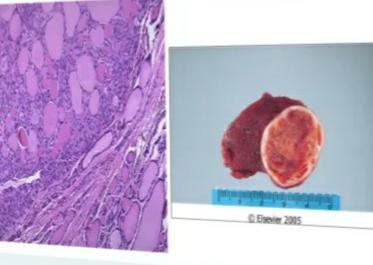 Intact capsuleNuclear changes on FNA cytologyCapsular or vascular invasionEvidence of lung metastasesCapsular invasionQoastion40:One of the following is incorrect about the tumor seen in this photo ?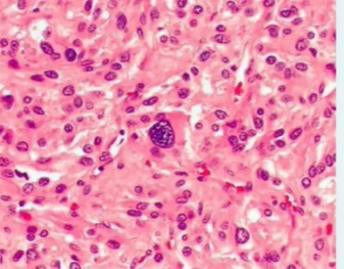 50% of them are paragangliomasVentricular arrhythmias are one of the cardiac complicationsMultifocal lesions require long-term medical treatment for hypertensionTumor cells are compartmentalized into small nests by a rich vascular network90% of patients present with hypertensionTHE END